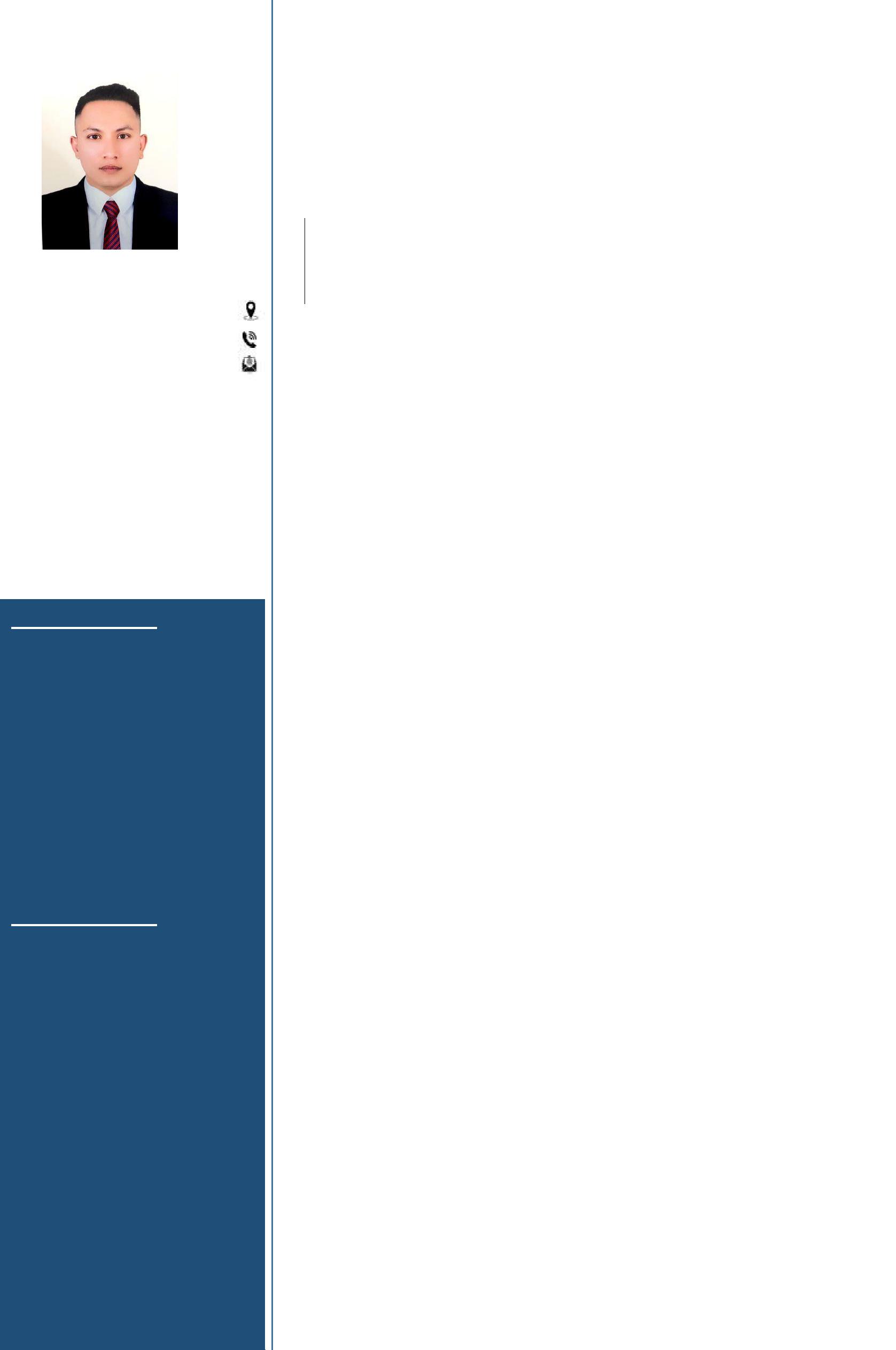 StrengthsHard WorkingPunctuality.Honest.Very EnergeticEfficiencySelf-MotivatedLanguages KnownEnglishHindiTelugu2 years as Sales Executive at JB Enterprises, Nepal from 1st December 2014 to 15t October 2016RESPONSIBILITIESIdentifies business opportunities by identifying prospects and evaluating their position in the industry; researching and analyzing sales options.Sells products by establishing contact and developing relationships with prospects; recommending solutions.Maintains relationships with clients by providing support, information, and guidance; researching and recommending new opportunities; recommending profit and service improvements.Identifies product improvements or new products by remaining current on industry trends, market activities, and competitors.Prepares reports by collecting, analyzing, and summarizing information.Maintains quality service by establishing and enforcing organization standards.Maintains professional and technical knowledge by attending educational workshops; reviewing professional publications; establishing personal networks; benchmarking state-of-the-art practices; participating in professional societies.Contributes to team effort by accomplishing related results as needed.2 years as Cashier in swagat bar and restaurant ,India from 15 November 2012 to 25 September 20141 year as Front desk receptionist in raj tours and travels , India from 10 January 2013 to 30 December 2013RESPONSIBILITIESWelcomes visitors by greeting them, in person or on the telephone answering or referring inquiries. Directs visitors by maintaining employee an. department directories; giving instructions. Maintains security by following procedures; monitoring logbook; issuing visitor badgesDECLERATIONI hereby declare that the above-mentioned information is true and correct to the best of my knowledge and belief.Suman CURRICULUM VITAECURRICULUM VITAECURRICULUM VITAECURRICULUM VITAESuman Suman Suman Suman EDUCATIONEDUCATIONEDUCATIONEDUCATIONEDUCATION  One month Training in Tanahun Security Service Pvt.LTD in Nepal  One month Training in Tanahun Security Service Pvt.LTD in Nepal  One month Training in Tanahun Security Service Pvt.LTD in Nepal  One month Training in Tanahun Security Service Pvt.LTD in Nepal  12th Passed from Narayana Jr. College India.  12th Passed from Narayana Jr. College India.  12th Passed from Narayana Jr. College India.  12th Passed from Narayana Jr. College India.  SSC Passed from Sandeepani Vidhya Niketan High School, India.  SSC Passed from Sandeepani Vidhya Niketan High School, India.  SSC Passed from Sandeepani Vidhya Niketan High School, India.  SSC Passed from Sandeepani Vidhya Niketan High School, India.Dubai, U.A.E  Completed Basic Computer Course from IT Center, India.  Completed Basic Computer Course from IT Center, India.  Completed Basic Computer Course from IT Center, India.  Completed Basic Computer Course from IT Center, India.Dubai, U.A.ESuman-395036@2freemail.com Suman-395036@2freemail.com EXPERIENCEEXPERIENCEEXPERIENCEEXPERIENCEEXPERIENCE Security Officer at Concordia DMCC, Dubai from 1st Nov 2016 till Security Officer at Concordia DMCC, Dubai from 1st Nov 2016 till Security Officer at Concordia DMCC, Dubai from 1st Nov 2016 till Security Officer at Concordia DMCC, Dubai from 1st Nov 2016 tilldate.date.date.RESPONSIBILITIESRESPONSIBILITIESRESPONSIBILITIES Report’s on all incidents, raises them to the immediate supervisor and Report’s on all incidents, raises them to the immediate supervisor and Report’s on all incidents, raises them to the immediate supervisor and follow through until such time as they are handed over follow through until such time as they are handed over follow through until such time as they are handed over Monitors and manages the entrance onto the property of all personnel Monitors and manages the entrance onto the property of all personnel Monitors and manages the entrance onto the property of all personneland restricts access to those unauthorized to do so and reports any suchand restricts access to those unauthorized to do so and reports any suchattempted breachesattempted breaches Monitors,  manages  and  controls  access  of  all  vehicles  onto  the Monitors,  manages  and  controls  access  of  all  vehicles  onto  the Monitors,  manages  and  controls  access  of  all  vehicles  onto  thePersonal DetailsPersonal DetailsPersonal Detailsproperty  and  restricts  and  reports  any  attempted  breaches  byproperty  and  restricts  and  reports  any  attempted  breaches  byunauthorized vehiclesunauthorized vehiclesDate of birth: 15/11/1992 The issuing and collection of all Keys The issuing and collection of all Keys The issuing and collection of all KeysSex: Male: Male The  issuing  and  collection  of  Security  passes  and  ensures  the The  issuing  and  collection  of  Security  passes  and  ensures  the The  issuing  and  collection  of  Security  passes  and  ensures  theMarital Status: SingleMarital Status: SingleMarital Status: Singlesafekeeping of any identification retained from as depositssafekeeping of any identification retained from as depositsNationality: Nepal: Nepal Complete visitors/contractors log books Complete visitors/contractors log books Complete visitors/contractors log booksReligion: Hindu: Hindu Controls  access  and  egress  into  any  specific  areas  identified  at Controls  access  and  egress  into  any  specific  areas  identified  at Controls  access  and  egress  into  any  specific  areas  identified  atsensitive duty postssensitive duty posts Monitor for and divert any unregistered guests to reception Monitor for and divert any unregistered guests to reception Monitor for and divert any unregistered guests to reception Together with relevant front office colleagues monitors and controls Together with relevant front office colleagues monitors and controls Together with relevant front office colleagues monitors and controlstraffic movement within the propertytraffic movement within the property Control unauthorized parking to ensure parking only in designated Control unauthorized parking to ensure parking only in designated Control unauthorized parking to ensure parking only in designatedareasareasPassport DetailsPassport DetailsPassport Details All related registers and log books are maintained All related registers and log books are maintained All related registers and log books are maintainedPassport DetailsPassport DetailsPassport DetailsAll reports are completed in the ‘perspective reporting system and areAll reports are completed in the ‘perspective reporting system and areAll reports are completed in the ‘perspective reporting system and areAll reports are completed in the ‘perspective reporting system and areCrowd Control measures are adopted where ever requiredCrowd Control measures are adopted where ever requiredIssue Date: 11/08/2015Crowd Control measures are adopted where ever requiredCrowd Control measures are adopted where ever requiredIssue Date: 11/08/2015 Manage and execute responsibilities within the emergency operations Manage and execute responsibilities within the emergency operations Manage and execute responsibilities within the emergency operationsExpiry Date: 10/08/2025 Manage and execute responsibilities within the emergency operations Manage and execute responsibilities within the emergency operations Manage and execute responsibilities within the emergency operationsExpiry Date: 10/08/2025planplanIssue Place: Nepal: NepalplanplanIssue Place: Nepal: Nepal To be proactive at all times and report any incidents either actual or To be proactive at all times and report any incidents either actual or To be proactive at all times and report any incidents either actual orVisa Status: Residence Visa: Residence Visa To be proactive at all times and report any incidents either actual or To be proactive at all times and report any incidents either actual or To be proactive at all times and report any incidents either actual orVisa Status: Residence Visa: Residence Visasuspicious to the relevant supervisorsuspicious to the relevant supervisorsuspicious to the relevant supervisorsuspicious to the relevant supervisor To act upon any information received or incident witnessed to ensure To act upon any information received or incident witnessed to ensure To act upon any information received or incident witnessed to ensurethe safety and security of all parties is maintained and the protectionthe safety and security of all parties is maintained and the protectionof the asset is not compromisedof the asset is not compromised Have a full understanding of the departmental policies and procedures Have a full understanding of the departmental policies and procedures Have a full understanding of the departmental policies and proceduresand be knowledgeable with all updates and revisions as publishedand be knowledgeable with all updates and revisions as published Conduct full Security and fire, life safety patrols of the property as Conduct full Security and fire, life safety patrols of the property as Conduct full Security and fire, life safety patrols of the property asdirected and record and report all defects and irregularities throughdirected and record and report all defects and irregularities throughthe correct channelsthe correct channels Be aware of and enforce all policies related to the specific posting Be aware of and enforce all policies related to the specific posting Be aware of and enforce all policies related to the specific postingwhere the officer is working (EG policy on contractor access)where the officer is working (EG policy on contractor access)